Túrakód: K-R_DK-ö  /  Táv.: 59,2 km  /  Frissítve: 2020-02-01Túranév: Kerékpár rövidtáv DK-ötödEllenőrzőpont leírás:Pót ellenőrzőpont leírás:Feldolgozták: Baráth László, Hernyik András, Valkai Árpád, 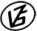 Tapasztalataidat, élményeidet őrömmel fogadjuk! 
(Fotó és videó anyagokat is várunk.)          Elnevezése          ElnevezéseKódjaLeírása1.Rajt-Cél (Dózsa-ház)001QRA Dózsa-ház D-i falának, K-i sarkán2.4405-ös út, 1 km024QRAz út DK-i oldalán, egy kőrisfa ÉÉNY-i oldalán3.Furioso Emlékpark009QRAz út ÉNY-i oldalán, a gyaloghíd túlsó oldalán, a tavacska partján, 
a fatörzs DK-i oldalán4.Derekegyház (DK)025QRA kerékpárút DK-i oldalán, a fa ÉÉNY-i oldalán5.Nagymágocs / Platán-sor026QRAz út DK-i oldalán, a platánsor egyik fájának DNY-i oldalán6.Horthy-Fa010QRAz úttól ÉNY-ra, a tölgy előtti emlékmű kerítésének DK-i sarkán          Elnevezése          ElnevezéseKódjaLeírása1.Rajt-Cél (Dózsa-ház)001QRPA Dózsa-ház K-i falának, É-i sarkán2.4405-ös út, 1 km024QRPAz út DK-i oldalán, az erdősáv egyik fájának ÉÉK-i oldalán3.Furioso Emlékpark009QRPAz emlékhelytől ÉK-re távolodóan, 
az erdő egyik fájának DNY-i oldalán4.Derekegyház (DK)025QRPA kerékpárút ÉK-i oldalán, a nyárfa ÉNY-i oldalán5.Nagymágocs / Platán-sor026QRPAz út DK-i oldalán, a platánsor egyik fájának DNY-i oldalán6.Horthy-Fa010QRPAz emlékműtől K-re távolodóan, az út melletti fasor egyik fájának NY-i oldalán